DD 9.36 pavillons de complaisance et poids industriel des émergents 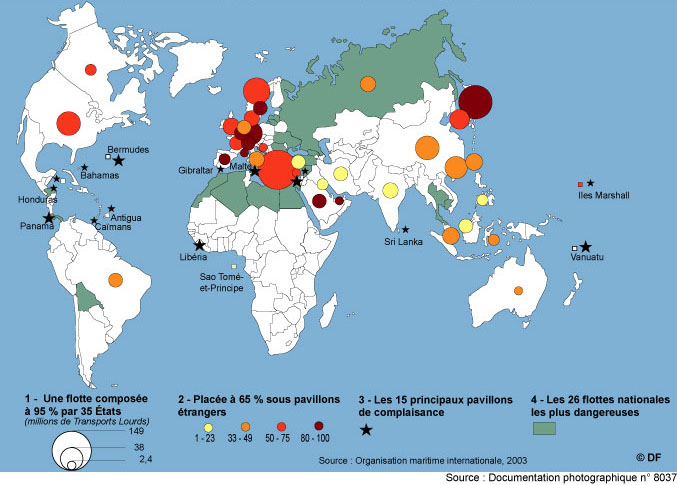 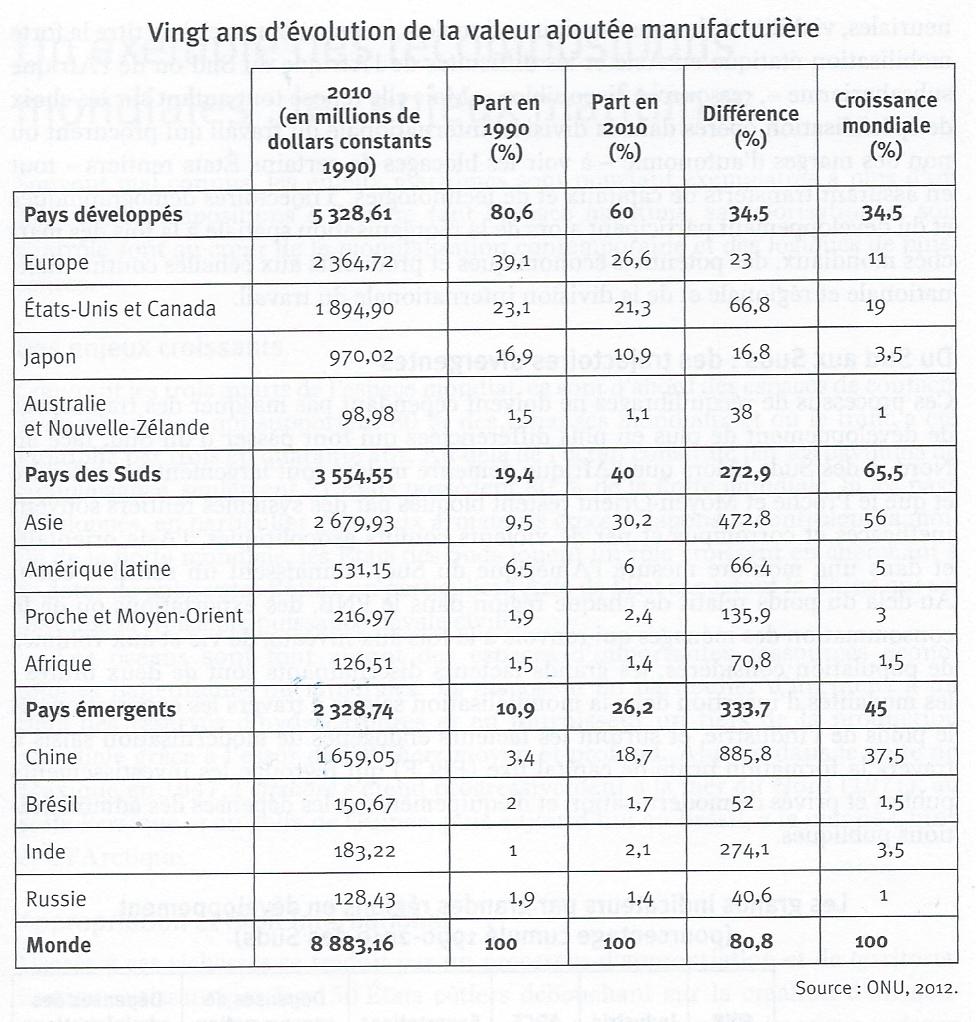 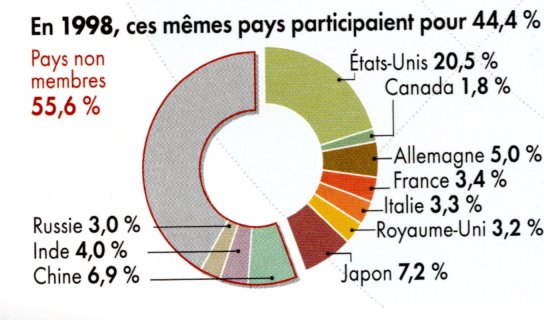 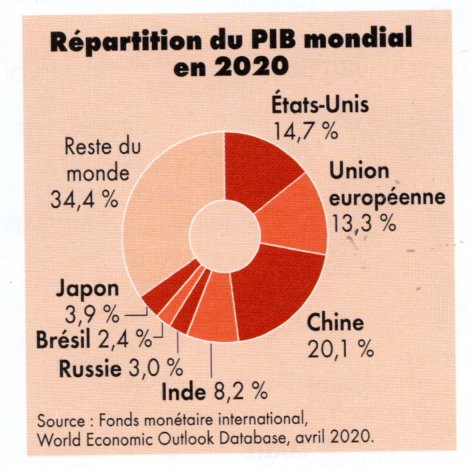 